Avondgebeden op Twitter en Facebook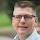 Mijn #avondgebed voor wiemet het klimmen van de jarenzich moet verhoudenmet gebrokenheidmet verlies van dierbarenen mogelijkhedenvoor wie de toekomst wenkten het verleden zich uitstrekttot vergeten vertenom Uw zegen over levenswijsheidom Uw vrede als de aarde wankeltMijn #avondgebed voor wie teleurgesteld isin Godin het levenin medemensenin zichzelfdoor pijn die te groot isverraden vertrouwenloze beloftenom recht en gerechtigheidom mildheidopdat de deur naar ons duistergesloten blijften we niet verloren levenom Uw ontfermingMijn #avondgebed voor wie de hoop levend houdtin een wereld die zucht en wanhooptvoor wie blijft strijden voor recht en gerechtigheidvoor wie blijft geloven in de medemensen de vreemdeling durft lief te hebbenvoor wie het licht ontsteektin ons duisterom Uw nabijheidMijn #avondgebed voor vrienden en reisgenotenvoor kostbare ontmoetingenvan hart tot hartvan ziel tot zielwaarin tijd er niet toe doeten de wereld even stil staatontmoetingenmet helende aandachtdie op adem brengten bevrijdtom Uw zegenvoor wie we meedragenin ons hartMijn #avondgebed voor wie 's nachtde verpletterende stilte voeltvan nooit meeren niet genoeg tranen heeftvoor het beklemmende verdrietvan gemisvoor wie een kind verlooren verbijsterd achterbleefom Uw licht in deze duisternisom een medemensdie het uithoudt in deze nachtMijn #avondgebed voor wie alles uit handen vielomdat de dood inbrak in het levenhet vandaag niet licht werdhoe hoog de zon ook aan de hemel klomhet missen tot in het diepst van de zielonwerkelijk waar wordtom Uw nabijheid voor wie rouwtom Uw beschutting voor wie wankeltMijn #avondgebed voor wie zich te ruste legt
in de mantel van gemis
de dag leefde
met de sluier van verdriet
omdat die ander zo nabij is
maar oneindig ver weg
voor wie in het donker
wacht op de morgen
in de breekbare stilte
om troost
om Uw ontferming
over wie wij los moesten latenMijn #avondgebed voor wie verdwaaltin het hoofdin de leegte van tijdin de wirwar van herinneringendie samenhang en plaats verliezenzoekend naar griptevergeefsvoor de geliefden die machteloos toezienen afscheid moeten nemenvan wat wasom Uw geborgenheidvoorbij de angstMijn #avondgebed voor bruggenbouwershoopverleners en lichtbrengersvoor wie het aandurftin de schoenen van de ander te gaan staanvoor wie luistert voorbij het oordeelvoor wie de moed heeftkwaad niet met kwaad te vergeldenmaar het kwade overwint door het goedeom Uw zegenMijn #avondgebed voor wie geketend isdoor het verledenbezet gebiedvoor wie niet vrij isdoor het oordeel van anderenover ras, geaardheid of levensovertuigingvoor wie gebonden issoms zo jong nogdoor armoede en uitzichtloosheidom bevrijdingom gerechtigheidom Uw verlossingMijn #avondgebed voor wie deze nacht waaktaan het bed van een geliefdevoor wie wakker ligtom zorgen die in het licht van de ochtendlevensgroot aanwezig zijnvoor wie niet slapen kanvan verdriet om wie gemist wordtverloren aan de doodverloren aan het levenom Uw ontfermingMijn #avondgebed voor wie niet meer bidden kanvanwege het leed dat meegaatvanwege eenzaamheiddie drukkend aanwezig isvanwege verlatenheiddie de adem ontneemtvanwege de duisternisdie verstikkend om het hart gewikkeld isom een luisterend oorom Uw bewogenheidom Uw lichtMijn #avondgebed voor de nabestaandenen slachtoffers van de aanslag in Osloom Uw ontfermingvoor lhtbiq-ers die zomaar mikpuntvan haat en geweld kunnen zijnom Uw beschuttingvoor wie vreemdeling isin onze samenlevingen gezien wordt als verstoringom Uw gerechtigheidMijn #avondgebed voor wie worsteltmet eigenwaardeomdat liefde ontbrak in de kindertijdomdat misbruik of geweldde eigenheid in de knop brakomdat woorden pijnlijk binnenkwamenen de gedachte de overhand kreegdat het waar isdat het beter is er niet te zijnom Uw ontfermingMijn #avondgebed voor wie dromendroomde en probeerde waar te makeniets van schoonheidte tonenin de kunstmaar gebroken werddoor mannen met teveel machten de droom een nachtmerrie werdkleur uit het leven verdweenlichtheid zwaar van schuldgevoelom rechtom Uw beschuttingMijn #avondgebed voor vadersvoor hun onvoorwaardelijke liefde en trouwom Uw zegenvoor wie leedomdat vaders liefdelooszelfzuchtigafwezig warenom Uw ontfermingvoor wie een vader verlooraan de doodom Uw lichtvoor wie geen vader werdof een kind verloorom Uw beschuttingMijn #avondgebed voor wie de nachtals een deken omslaattot rust komtof inspiratie vindtin de stilte van het donkersterren plukttot de morgenster verbleektin het licht van de nieuwe dagom Uw beschuttingMijn #avondgebed voor wie het donker van de nachtvoorbij de ochtend duurten meegaat de dag dooren de stemmen winnen aan krachtdie neerhalenklein makenvoor wie geen uitweg meer zagen de stemmen geloofdedat het beter wasom niet te zijnom Uw beschuttingom Uw ontfermingHeb je sombere gedachten en vind je het leven te ingewikkeld? Bel 0800 0113 of neem contact op via @113preventieof https://113.nlMijn #avondgebed voor wie de vlag kon uithangeneen periode afsluit en een nieuwe weg inslaatom Uw zegen over de toekomstvoor wie te horen kreegdat z/hij niet geslaagd isom Uw zegenopdat teleurstellingniet het laatste woord heeftvoor wie een het heeftom Uw zegenMijn #avondgebed voor wie in deze werelddurft te leven met geloofvoorbij cynismevoorbij onverschilligheidvoorbij zelfhandhavingvoor wie durft te leven met hoopvoorbij leegtevoorbij de dieptevoorbij de wanhoopvoor wie durft te leven met liefdevoorbij de angstom Uw zegenMijn #avondgebed voor wie koud en versteend zijnom de warmte van de heilige Geestvoor wie zich eenzaam en verlaten voelenom verbondenheid door de heilige Geestvoor wie geen toekomst en hoop ervarenom bezieling met de heilige Geestom herscheppingom licht dat leven geeft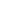 